First Free Methodist Church of SaginawPalm Sunday April 2, 2023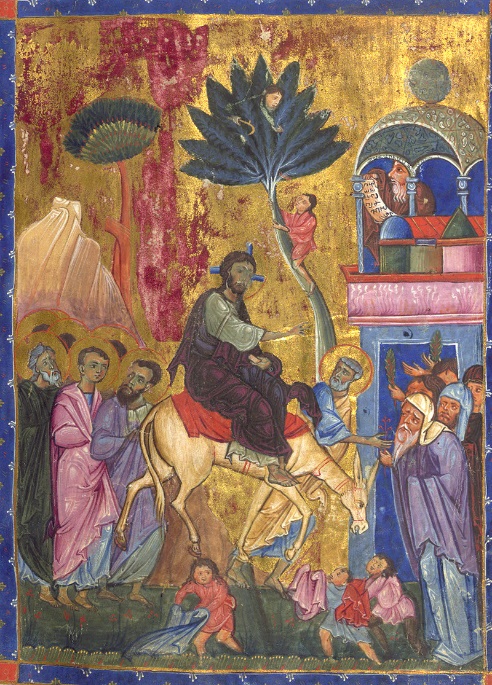 “The crowds that went ahead of him and that followed were shouting, ‘Hosanna to the Son of David! Blessed is the one who comes in the name of the Lord! Hosanna in the highest heaven!’" (Matthew 21:9)Minister: Rev. Jason EvansFirst Free Methodist Church2625 N. Center Rd.Saginaw, Michigan 48603Phone: (989) 799-2930Email: saginawfmc@gmail.comwww.saginawfirstfmc.orgPalm Sunday April 2, 2023Prelude **Greeting/Announcements*Call to Worship (spoken responsively)L: 	O give thanks to the LORD, for he is goodP: 	His steadfast love endures foreverL: 	Save us, we beseech you, O LORDP: 	You have answered me and have become my salvationL: 	The LORD is God, and he has given us lightP: 	You are my God, and I will give thanks to youL: 	This is the gate of the LORD; the righteous shall enter through itP: 	Blessed is the one who comes in the name of the LORD*Opening Hymn: “All Hail the Power of Jesus Name” #124 (vv.1-4)All hail the power of Jesus' name!Let angels prostrate fallBring forth the royal diademAnd crown him Lord of allBring forth the royal diademAnd crown him Lord of all!Ye chosen seed of Israel's raceYe ransomed from the fallHail him who saves you by his graceAnd crown him Lord of allHail him who saves you by his graceAnd crown him Lord of all!Let every kindred every tribeOn this terrestrial ballTo him all majesty ascribeAnd crown him Lord of allTo him all majesty ascribeAnd crown him Lord of all!Oh, that with yonder sacred throngWe at his feet may fallWe'll join the everlasting songAnd crown him Lord of allWe'll join the everlasting songAnd crown him Lord of all*Invocation and Lord’s PrayerL: 	Almighty and everlasting God, who of thy tender love towards mankind, has sent thy Son our savior Jesus Christ to take upon him our flesh, and to suffer death upon the cross, that all mankind should follow the example of his great humility: Mercifully grant that we may both follow the example of his patience, and also be made partakers of his resurrection. Mercifully grant that we, walking in the way of the cross, may find it none other than the way of life and peace, as we pray the prayer that Jesus taught His disciples…P:	Our Father, who art in heaven, hallowed be Your name. Your kingdom come; your will be done in earth as it is in heaven. Give us this day our daily bread and forgive us our debts as we forgive our debtors. And lead us not into temptation but deliver us from evil. For Yours is the kingdom, and the power, and the glory forever. Amen. *Gloria PatriGlory be to the Father​And to the Son and to the Holy Ghost.​As it was in the beginning​Is now and ever shall be.​World without end. ​Amen. Amen.​*Passing of the PeaceHymn: “All Glory Laud and Honor” #215 (vv.1-3)All glory, laud, and honor to Thee, Redeemer, KingTo whom the lips of children Made sweet hosannas ringThou art the King of Israel Thou David’s royal SonHo in the Lord’s name comestThe King and Blessed OneThe company of angelsAre praising Thee on highAnd mortal men and all thingsCreated make replyThe people of the HebrewWith palms before Thee wentOur praise and prayer and anthemsBefore Thee we present To Thee, before Thy passionThey sang their hymns of praiseTo Thee, now high exaltedOur melody we raiseThou didst accept their praisesAccept the praise we bringWho in all good delightestThou good and gracious KingCongregational Reading: A Prayer of Restoration P:	To you, eternal God, fountain of mercy, I come, a sinner. May you wash away my impurity. O son of justice, give sight to the blind. O eternal healer, cure the wounded. O king of kings, restore the despoiled. O mediator of God and man, reconcile the sinful. O good shepherd, lead back the straying. O God, have pity on the wretched, show leniency to the guilty, bestow life on the dead, reform the impious, and give the balm of grace to the hard of heart.  O more merciful God, call back the one who flees, draw back the one who resists, lift up the one who falls, support the one who stands, and accompany the one who walks. Do not forget those who forget you. Do not desert those who desert you. Do not despise those who despise you. Amen.CommunionMINISTER: THE INVITATIONYou who truly and earnestly repent of your sins, who live in love and peace withyour neighbors and who intend to lead a new life, following the commandmentsof God and walking in His holy ways, draw near with faith, and take this holysacrament to your comfort; and humbly kneeling, make your honest confessionto Almighty God.IN UNISON: THE GENERAL CONFESSIONAlmighty God, Father of our Lord Jesus Christ, maker of all things, judge of allpeople, we confess that we have sinned, and we are deeply grieved as weremember the wickedness of our past lives. We have sinned against You, Yourholiness and Your love, and we deserve only Your indignation and anger.We sincerely repent, and we are genuinely sorry for all wrongdoing and everyfailure to do the things we should. Our hearts are grieved, and we acknowledgethat we are hopeless without Your grace.Have mercy upon us.Have mercy upon us, most merciful Father, for the sake of your son, our Savior, JesusChrist, who died for us.Forgive us.Cleanse us.Give us strength to serve and please You in newness of life and to honor and praiseYour name, through Jesus Christ our Lord. Amen.MINISTER: THE AFFIRMATION OF FAITHO Almighty God, our Heavenly Father, who with great mercy has promisedforgiveness to all who turn to You with hearty repentance and true faith, havemercy upon us, pardon and deliver us from our sins, make us strong and faithful inall goodness and bring us to everlasting life, through Jesus Christ our Lord. Amen.CONGREGATION: THE COLLECT
Almighty God, unto whom all hearts are open, all desires known, and from whomno secrets are hid: cleanse the thoughts of our hearts, by the inspiration of theHoly Spirit, that we may perfectly love You and worthily magnify Your holy name,through Christ our Lord. Amen.MINISTER: THE SANCTUSIt is always right and proper, and our moral duty, that we should at all times andin all places give thanks to You, O Lord, holy Father, Almighty and Everlasting God.Therefore, with angels and archangels, and with all the inhabitants of heaven, wehonor and adore Your glorious name, evermore praising You and saying,CONGREGATION: THE SANCTUS (CONTINUED)Holy, Holy, Holy, Lord God of hosts!Heaven and earth are full of Thy glory.Glory be to Thee, O Lord, most high. AmenMINISTER: THE PRAYER FOR SPIRITUAL COMMUNIONWe do not come to this Your table, O merciful Lord, with self-confidence andpride, trusting in our own righteousness, but we trust in Your great and manymercies. We are not worthy to gather the crumbs from under Your table. But You,O Lord, are unchanging in Your mercy and Your nature is love; grant us, therefore,God of mercy, God of grace, so to eat at this Your table that we may receive inspirit and in truth the body of Your dear Son, Jesus Christ, and the merits of Hisshed blood, so that we may live and grow in His likeness and, being washed andcleansed through His most precious blood, we may evermore live in Him and Hein us. Amen.MINISTER: THE PRAYER OF CONSECRATION OF THE ELEMENTSAlmighty God, our Heavenly Father, who gave in love Your only Son, Jesus Christ, to suffer death upon the cross for our redemption, who by His sacrifice, offeredonce for all, did provide a full, perfect, and sufficient atonement for the sins of the whole world, we come now to Your table in obedience to Your Son, Jesus Christ, who in His holy gospel commanded us to continue a perpetual memory of His precious death until He comesagain. Hear us, O merciful Father, we humbly ask, and grant that we, receiving this bread and this cup, as He commanded and in the memory of His passion and death, may partake of His most blessed body and blood.In the night of His betrayal, Jesus took bread, and when He had given thanks, He broke it and gave it toHis disciples, saying, “Take, eat; this is My body which is given for you; do this in remembrance of Me.”In like manner, after supper He took the cup, and when He had given thanks, He gave it to them, saying, “Drink ofthis, all of you, for this is My blood of the New Testament, which is shed for you and for many, for the remission ofsins; do this as often as you drink it, in remembrance of Me.” Amen.The body of our Lord Jesus Christ, which was given for you, preserve your soul and body unto everlastinglife. Take and eat this in remembrance that Christ died for you, and feed upon Him in your heart, by faith withthanksgiving.The blood of our Lord Jesus Christ, which was shed for you, preserve your soul and body unto everlasting life.Drink this in remembrance that Christ’s blood was shed for you and be thankful.MINISTER: THE BENEDICTIONMay the peace of God, which passes all understanding, keep your hearts and minds in the knowledge and loveof God, and of His Son, Jesus Christ our Lord; and may the blessing of God Almighty, the Father, the Son, andthe Holy Spirit, be yours now and forever. Amen.Children’s SermonGospel Lesson: Matthew 21:1-11When they had come near Jerusalem and had reached Bethphage, at the Mount of Olives, Jesus sent two disciples, saying to them, “Go into the village ahead of you, and immediately you will find a donkey tied, and a colt with her; untie them and bring them to me. If anyone says anything to you, just say this, ‘The Lord needs them.’ And he will send them immediately.”	This took place to fulfill what had been spoken through the prophet, saying, “Tell the daughter of Zion, Look, your king is coming to you, humble, and mounted on a donkey, and on a colt, the foal of a donkey.”The disciples went and did as Jesus had directed them; they brought the donkey and the colt, and put their cloaks on them, and he sat on them. A very large crowd spread their cloaks on the road, and others cut branches from the trees and spread them on the road.The crowds that went ahead of him and that followed were shouting, “Hosanna to the Son of David! Blessed is the one who comes in the name of the Lord! Hosanna in the highest heaven!”When he entered Jerusalem, the whole city was in turmoil, asking, “Who is this?”The crowds were saying, “This is the prophet Jesus from Nazareth in Galilee.”Sermon Prayers of the PeopleL:	Lord in Your Mercy…P:	Hear our prayer.Hymn of Response: “I Know Whom I Have Believed” #443 (vv.1-3,5)I know not why God’s wondrous graceTo me He hath made knownNor why, unworthy, Christ in loveRedeemed me for His ownBut I know Whom I have believedAnd am persuaded that He is ableTo keep that which I’ve committedUnto Him against that dayI know not how this saving faithTo me He did impartNor how believing in His WordWrought peace within my heartBut I know Whom I have believedAnd am persuaded that He is ableTo keep that which I’ve committedUnto Him against that dayI know not how the Spirit movesConvincing men of sinRevealing Jesus through the WordCreating faith in HimBut I know Whom I have believedAnd am persuaded that He is ableTo keep that which I’ve committedUnto Him against that dayI know not when my Lord may comeAt night or noonday fairNor if I’ll walk the vale with HimOr meet Him in the airBut I know Whom I have believedAnd am persuaded that He is ableTo keep that which I’ve committedUnto Him against that dayInvitation of OfferingL: 	Let the people rejoice, let the heavens resound, let the name of Jesus, who sought us and freed us forever ring out. Give praise to the King, as we collect this morning’s tithes and offerings.*DoxologyPraise God, from whom all blessings flow Praise Him, all creatures here belowPraise Him above, ye heavenly hostPraise Father Son, and Holy Ghost.Amen.*Prayer*Closing Hymn: “Hosanna” (vv.1-2)Hosanna, hosannaHosanna in the highestHosanna, hosannaHosanna in the highestLord we lift up your nameWith hearts full of praiseBe exulted o Lord my GodHosanna in the highestGlory gloryGlory to the King of KingsGlory gloryGlory to the King of KingsLord we lift up your nameWith hearts full of praiseBe exulted o Lord my GodHosanna in the highest*BenedictionL: 	May we hold fast to God’s vision of goodness and purpose for our lives. Let ourselves be overtaken by God’s love and pour it back out into the world, as you go in peace to love and serve. Amen.